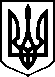 МІНІСТЕРСТВО ОХОРОНИ ЗДОРОВ’Я УКРАЇНИН А К А ЗПро державну реєстрацію, перереєстрацію лікарських засобів та внесення змін до реєстраційних матеріалів лікарських засобів, які зареєстровані компетентними органами Сполучених Штатів Америки, Швейцарської Конфедерації, Австралії, Канади, Європейського СоюзуВідповідно до статті 9 Закону України «Про лікарські засоби», 
пунктів 5, 7, 10, 11 Порядку державної реєстрації (перереєстрації) лікарських засобів, затвердженого постановою Кабінету Міністрів України від 26 травня 2005 року  № 376, абзацу двадцять сьомого підпункту 12 пункту 4 Положення про Міністерство охорони здоров’я України, затвердженого постановою Кабінету Міністрів України від 25 березня 2015 року № 267 (в редакції постанови Кабінету Міністрів України від 24 січня 2020 року № 90), пунктів 5, 9, 11 розділу ІІ, пункту 12 розділу ІІІ Порядку розгляду реєстраційних матеріалів на лікарські засоби, що подаються на державну реєстрацію (перереєстрацію), та матеріалів про внесення змін до реєстраційних матеріалів протягом дії реєстраційного посвідчення на лікарські засоби, які зареєстровані компетентними органами Сполучених Штатів Америки, Швейцарської Конфедерації, Японії, Австралії, Канади, лікарських засобів, що за централізованою процедурою зареєстровані компетентним органом Європейського Союзу, затвердженого наказом Міністерства охорони здоров'я України від 17 листопада 2016 року № 1245, зареєстрованого в Міністерстві юстиції України 14 грудня 2016 року за № 1619/29749, на підставі складених Державним підприємством «Державний експертний центр Міністерства охорони здоров’я України» висновків за результатами розгляду реєстраційних матеріалів поданого на державну реєстрацію лікарського засобу, щодо експертної оцінки співвідношення користь/ризик лікарського засобу, що пропонується до державної перереєстрації, та про результати розгляду матеріалів про внесення змін до реєстраційних матеріалів лікарських засобів, які зареєстровані компетентним органом та застосовується на території цієї країни чи держав – членів Європейського Союзу,НАКАЗУЮ:Зареєструвати та внести до Державного реєстру лікарських засобів України лікарський засіб згідно з додатком 1.Перереєструвати та внести до Державного реєстру лікарських засобів України лікарський засіб згідно з додатком 2.      Внести зміни до реєстраційних матеріалів та Державного реєстру лікарських засобів України на лікарські засоби згідно з додатком 3.      Фармацевтичному управлінню (Олександр Гріценко) забезпечити оприлюднення цього наказу на офіційному вебсайті Міністерства охорони здоров’я України.Контроль за виконанням цього наказу залишаю за собою.Міністр                                                                                               Віктор ЛЯШКОПЕРЕЛІКзареєстрованих ЛІКАРСЬКИХ ЗАСОБІВ (медичних імунобіологічних препаратів),які вносяться до державного реєстру лікарських засобів УКРАЇНи, ЯКІ ЗАРЕЄСТРОВАНІ КОМПЕТЕНТНИМИ ОРГАНАМИ СПОЛУЧЕНИХ ШТАТІВ АМЕРИКИ, ШВЕЙЦАРСЬКОЇ КОНФЕДЕРАЦІЇ, ЯПОНІЇ, АВСТРАЛІЇ, КАНАДИ, ЛІКАРСЬКИХ ЗАСОБІВ, ЩО ЗА ЦЕНТРАЛІЗОВАНОЮ ПРОЦЕДУРОЮ ЗАРЕЄСТРОВАНІ КОМПЕТЕНТНИМ ОРГАНОМ ЄВРОПЕЙСЬКОГО СОЮЗУВ.о. начальникаФармацевтичного управління                                                                                                   Олександр ГРІЦЕНКОПЕРЕЛІКперереєстрованих ЛІКАРСЬКИХ ЗАСОБІВ (медичних імунобіологічних препаратів),які вносяться до державного реєстру лікарських засобів УКРАЇНи, ЯКІ ЗАРЕЄСТРОВАНІ КОМПЕТЕНТНИМИ ОРГАНАМИ СПОЛУЧЕНИХ ШТАТІВ АМЕРИКИ, ШВЕЙЦАРСЬКОЇ КОНФЕДЕРАЦІЇ, ЯПОНІЇ, АВСТРАЛІЇ, КАНАДИ, ЛІКАРСЬКИХ ЗАСОБІВ, ЩО ЗА ЦЕНТРАЛІЗОВАНОЮ ПРОЦЕДУРОЮ ЗАРЕЄСТРОВАНІ КОМПЕТЕНТНИМ ОРГАНОМ ЄВРОПЕЙСЬКОГО СОЮЗУВ.о. начальника Фармацевтичного управління                                                                                                                  Олександр ГРІЦЕНКОПЕРЕЛІКЛІКАРСЬКИХ ЗАСОБІВ (МЕДИЧНИХ ІМУНОБІОЛОГІЧНИХ ПРЕПАРАТІВ), ЩОДО ЯКИХ БУЛИ ВНЕСЕНІ ЗМІНИ ДО РЕЄСТРАЦІЙНИХ МАТЕРІАЛІВ, ЯКІ ВНОСЯТЬСЯ ДО ДЕРЖАВНОГО РЕЄСТРУ ЛІКАРСЬКИХ ЗАСОБІВ УКРАЇНИ, ЯКІ ЗАРЕЄСТРОВАНІ КОМПЕТЕНТНИМИ ОРГАНАМИ СПОЛУЧЕНИХ ШТАТІВ АМЕРИКИ, ШВЕЙЦАРСЬКОЇ КОНФЕДЕРАЦІЇ, ЯПОНІЇ, АВСТРАЛІЇ, КАНАДИ, ЛІКАРСЬКИХ ЗАСОБІВ, ЩО ЗА ЦЕНТРАЛІЗОВАНОЮ ПРОЦЕДУРОЮ ЗАРЕЄСТРОВАНІ КОМПЕТЕНТНИМ ОРГАНОМ ЄВРОПЕЙСЬКОГО СОЮЗУВ.о. начальникаФармацевтичного управління                                                                                                  Олександр ГРІЦЕНКО	        		          		25 лютого 2023 року05.20200                     Київ                          № 389                            2№284Додаток 1до наказу Міністерства охорони здоров’я України «Про державну реєстрацію, перереєстрацію лікарських засобів та внесення змін до реєстраційних матеріалів лікарських засобів, які зареєстровані компетентними органами Сполучених Штатів Америки, Швейцарської Конфедерації, Австралії, Канади, Європейського Союзу»від 25 лютого 2023 року № 389№ п/пНазва лікарського засобуФорма випуску (лікарська форма, упаковка)ЗаявникКраїнаВиробникКраїнаРеєстраційна процедураУмови відпускуРекламуванняНомер реєстраційного посвідченняПІФЕЛТРО таблетки, вкриті плівковою оболонкою, по 100 мг, 30 таблеток, вкритих плівковою оболонкою у пляшці, 1 пляшка в картонній коробціМерк Шарп і Доум ІДЕА ГмбХ Швейцаріямікробіологічне тестування якості:
Еурофінс Біофарма Продакт Тестінг Ірландія Лімітед, Ірландія;первинне та вторинне пакування, випуск серії:
Мерк Шарп і Доум Б.В., Нідерланди;виробництво (роликове ущільнення, змішування/змащування гранул, тиснення, покриття плівковою оболонкою), аналітичне тестування при випуску:
МСД Інтернешнл ГмбХ, Ірландія;
тестування стабільності:
Органон Фарма (Велика Британія) Лімітед, Велика Британія;
проміжний продукт доравірину, висушений розпиленням: виробництво/аналітичне тестування:
Ф.І.С. - Фаббріка Італьяна Сінтетічі С.п.А., Італія;
проміжний продукт доравірину, висушений розпиленням: виробництво/аналітичне тестування:
Ховіон ФармаСенсія С.А., ПортугаліяІрландія/Нідерланди/Велика Британія/Італія/Португаліяреєстрація на 5 роківза рецептомНе підлягаєUA/19910/01/01Додаток 2 до наказу Міністерства охорони здоров’я України «Про державну реєстрацію, перереєстрацію лікарських засобів та внесення змін до реєстраційних матеріалів лікарських засобів, які зареєстровані компетентними органами Сполучених Штатів Америки, Швейцарської Конфедерації, Австралії, Канади, Європейського Союзу»від 25 лютого 2023 року № 389№ п/пНазва лікарського засобуФорма випуску (лікарська форма, упаковка)ЗаявникКраїнаВиробникКраїнаРеєстраційна процедураУмови відпускуРекламуванняНомер реєстраційного посвідченняМОНСЕТИНкапсули по 10 мг, по 15 капсул у блістері, по 2 блістери у коробціФармасайнс Інк.Канадавиробництво нерозфасованого продукту, первинне та вторинне пакування, контроль якості, випуск серії:
Фармасайнс Інк.КанадаПеререєстрація на необмежений термін. Оновлено інформацію в інструкції для медичного застосування лікарського засобу у розділах "Фармакологічні властивості", "Показання" (уточнення), "Спосіб застосування та дози", "Побічні реакції" відповідно до інформації референтного лікарського засобу (STRATTERA® 10 mg, 18 mg, 25 mg, 40 mg, 60 mg, hard capsules). 
Періодичність подання регулярно оновлюваного звіту з безпеки, відповідно до Порядку здійснення фармаконагляду, затвердженого наказом Міністерства охорони здоров’я України від 27 грудня 2006 року № 898, зареєстрованого в Міністерстві юстиції України 29 січня 2007 року за № 73/13340 (у редакції наказу Міністерства охорони здоров'я України від 26 вересня 2016 року № 996), становить: згідно зі строками, зазначеними у періодичності подання регулярних звітів з безпекиза рецептомНе підлягаєUA/16627/01/01МОНСЕТИНкапсули по 18 мг, по 15 капсул у блістері, по 2 блістери у коробціФармасайнс Інк.Канадавиробництво нерозфасованого продукту, первинне та вторинне пакування, контроль якості, випуск серії:
Фармасайнс Інк. КанадаПеререєстрація на необмежений термін. Оновлено інформацію в інструкції для медичного застосування лікарського засобу у розділах "Фармакологічні властивості", "Показання" (уточнення), "Спосіб застосування та дози", "Побічні реакції" відповідно до інформації референтного лікарського засобу (STRATTERA® 10 mg, 18 mg, 25 mg, 40 mg, 60 mg, hard capsules). 
Періодичність подання регулярно оновлюваного звіту з безпеки, відповідно до Порядку здійснення фармаконагляду, затвердженого наказом Міністерства охорони здоров’я України від 27 грудня 2006 року № 898, зареєстрованого в Міністерстві юстиції України 29 січня 2007 року за № 73/13340 (у редакції наказу Міністерства охорони здоров'я України від 26 вересня 2016 року № 996), становить: згідно зі строками, зазначеними у періодичності подання регулярних звітів з безпекиза рецептомНе підлягаєUA/16627/01/02МОНСЕТИНкапсули по 25 мг, по 15 капсул у блістері, по 2 блістери у коробціФармасайнс Інк.Канадавиробництво нерозфасованого продукту, первинне та вторинне пакування, контроль якості, випуск серії:
Фармасайнс Інк. КанадаПеререєстрація на необмежений термін. Оновлено інформацію в інструкції для медичного застосування лікарського засобу у розділах "Фармакологічні властивості", "Показання" (уточнення), "Спосіб застосування та дози", "Побічні реакції" відповідно до інформації референтного лікарського засобу (STRATTERA® 10 mg, 18 mg, 25 mg, 40 mg, 60 mg, hard capsules). 
Періодичність подання регулярно оновлюваного звіту з безпеки, відповідно до Порядку здійснення фармаконагляду, затвердженого наказом Міністерства охорони здоров’я України від 27 грудня 2006 року № 898, зареєстрованого в Міністерстві юстиції України 29 січня 2007 року за № 73/13340 (у редакції наказу Міністерства охорони здоров'я України від 26 вересня 2016 року № 996), становить: згідно зі строками, зазначеними у періодичності подання регулярних звітів з безпекиза рецептомНе підлягаєUA/16627/01/03МОНСЕТИНкапсули по 40 мг, по 15 капсул у блістері, по 2 блістери у коробціФармасайнс Інк.Канадавиробництво нерозфасованого продукту, первинне та вторинне пакування, контроль якості, випуск серії:
Фармасайнс Інк. КанадаПеререєстрація на необмежений термін. Оновлено інформацію в інструкції для медичного застосування лікарського засобу у розділах "Фармакологічні властивості", "Показання" (уточнення), "Спосіб застосування та дози", "Побічні реакції" відповідно до інформації референтного лікарського засобу (STRATTERA® 10 mg, 18 mg, 25 mg, 40 mg, 60 mg, hard capsules). 
Періодичність подання регулярно оновлюваного звіту з безпеки, відповідно до Порядку здійснення фармаконагляду, затвердженого наказом Міністерства охорони здоров’я України від 27 грудня 2006 року № 898, зареєстрованого в Міністерстві юстиції України 29 січня 2007 року за № 73/13340 (у редакції наказу Міністерства охорони здоров'я України від 26 вересня 2016 року № 996), становить: згідно зі строками, зазначеними у періодичності подання регулярних звітів з безпекиза рецептомНе підлягаєUA/16627/01/04МОНСЕТИНкапсули по 60 мг, по 15 капсул у блістері, по 2 блістери у коробціФармасайнс Інк.Канадавиробництво нерозфасованого продукту, первинне та вторинне пакування, контроль якості, випуск серії:
Фармасайнс Інк. КанадаПеререєстрація на необмежений термін. Оновлено інформацію в інструкції для медичного застосування лікарського засобу у розділах "Фармакологічні властивості", "Показання" (уточнення), "Спосіб застосування та дози", "Побічні реакції" відповідно до інформації референтного лікарського засобу (STRATTERA® 10 mg, 18 mg, 25 mg, 40 mg, 60 mg, hard capsules). 
Періодичність подання регулярно оновлюваного звіту з безпеки, відповідно до Порядку здійснення фармаконагляду, затвердженого наказом Міністерства охорони здоров’я України від 27 грудня 2006 року № 898, зареєстрованого в Міністерстві юстиції України 29 січня 2007 року за № 73/13340 (у редакції наказу Міністерства охорони здоров'я України від 26 вересня 2016 року № 996), становить: згідно зі строками, зазначеними у періодичності подання регулярних звітів з безпекиза рецептомНе підлягаєUA/16627/01/05Додаток 3до наказу Міністерства охорони здоров’я України «Про державну реєстрацію, перереєстрацію лікарських засобів та внесення змін до реєстраційних матеріалів лікарських засобів, які зареєстровані компетентними органами Сполучених Штатів Америки, Швейцарської Конфедерації, Австралії, Канади, Європейського Союзу»від 25 лютого 2023 року № 389№ п/пНазва лікарського засобуФорма випуску (лікарська форма, упаковка)ЗаявникКраїнаВиробникКраїнаРеєстраційна процедураУмови відпускуНомер реєстраційного посвідченняАДВЕЙТпорошок та розчинник для розчину для ін`єкцій, по 250 МО, 1 флакон з порошком у комплекті з 1 флаконом з розчинником (вода для ін'єкцій) по 5 мл та по 1 пристосуванню для розведення БАКСДЖЕКТ ІІ у коробці Бакстер АГАвстріявторинне пакування готового лікарського засобу та розчинника, частковий контроль якості готового лікарського засобу, випуск серії готового лікарського засобу та розчинника: Баксалта Белджіум Мануфектурінг СА, Бельгiя; виробництво нерозфасованого продукту, первинне пакування готового лікарського засобу та частковий контроль якості готового лікарського засобу: Баксалта Мануфактуринг Сарл, Швейцарія; виробництво нерозфасованого продукту, первинне пакування готового лікарського засобу та частковий контроль якості готового лікарського засобу: Такеда Мануфекчурінг Австрія АГ, Австрія; частковий контроль якості готового лікарського засобу:
Такеда Мануфекчурінг Австрія АГ, Австрія; виробництво, первинне пакування та контроль якості розчинника: Зігфрід Хамельн ГмбХ, НімеччинаБельгія/Швейцарія/Австрія/НімеччинаЗміна В.I.8. (а), IAнп - Зміна контактної особи заявника, відповідальної за фармаконагляд в Україні. Діюча редакція: Венгер Людмила Анатоліївна / Venher Liudmyla. Пропонована редакція: Уретій Сергій Іванович / Uretii Sergii. Зміна контактних даних контактної особи заявника, відповідальної за фармаконагляд в Україніза рецептомUA/16801/01/01АДВЕЙТпорошок та розчинник для розчину для ін`єкцій, по 500 МО, 1 флакон з порошком у комплекті з 1 флаконом з розчинником (вода для ін'єкцій) по 5 мл та по 1 пристосуванню для розведення БАКСДЖЕКТ ІІ у коробці Бакстер АГАвстріявторинне пакування готового лікарського засобу та розчинника, частковий контроль якості готового лікарського засобу, випуск серії готового лікарського засобу та розчинника: Баксалта Белджіум Мануфектурінг СА, Бельгiя; виробництво нерозфасованого продукту, первинне пакування готового лікарського засобу та частковий контроль якості готового лікарського засобу: Баксалта Мануфактуринг Сарл, Швейцарія; виробництво нерозфасованого продукту, первинне пакування готового лікарського засобу та частковий контроль якості готового лікарського засобу: Такеда Мануфекчурінг Австрія АГ, Австрія; частковий контроль якості готового лікарського засобу:
Такеда Мануфекчурінг Австрія АГ, Австрія; виробництво, первинне пакування та контроль якості розчинника: Зігфрід Хамельн ГмбХ, НімеччинаБельгія/Швейцарія/Австрія/НімеччинаЗміна В.I.8. (а), IAнп - Зміна контактної особи заявника, відповідальної за фармаконагляд в Україні. Діюча редакція: Венгер Людмила Анатоліївна / Venher Liudmyla. Пропонована редакція: Уретій Сергій Іванович / Uretii Sergii. Зміна контактних даних контактної особи заявника, відповідальної за фармаконагляд в Україніза рецептомUA/16801/01/02АДВЕЙТпорошок та розчинник для розчину для ін`єкцій, по 1000 МО, 1 флакон з порошком у комплекті з 1 флаконом з розчинником (вода для ін'єкцій) по 5 мл та по 1 пристосуванню для розведення БАКСДЖЕКТ ІІ у коробці Бакстер АГАвстріявторинне пакування готового лікарського засобу та розчинника, частковий контроль якості готового лікарського засобу, випуск серії готового лікарського засобу та розчинника: Баксалта Белджіум Мануфектурінг СА, Бельгiя; виробництво нерозфасованого продукту, первинне пакування готового лікарського засобу та частковий контроль якості готового лікарського засобу: Баксалта Мануфактуринг Сарл, Швейцарія; виробництво нерозфасованого продукту, первинне пакування готового лікарського засобу та частковий контроль якості готового лікарського засобу: Такеда Мануфекчурінг Австрія АГ, Австрія; частковий контроль якості готового лікарського засобу:
Такеда Мануфекчурінг Австрія АГ, Австрія; виробництво, первинне пакування та контроль якості розчинника: Зігфрід Хамельн ГмбХ, НімеччинаБельгія/Швейцарія/Австрія/НімеччинаЗміна В.I.8. (а), IAнп - Зміна контактної особи заявника, відповідальної за фармаконагляд в Україні. Діюча редакція: Венгер Людмила Анатоліївна / Venher Liudmyla. Пропонована редакція: Уретій Сергій Іванович / Uretii Sergii. Зміна контактних даних контактної особи заявника, відповідальної за фармаконагляд в Україніза рецептомUA/16801/01/03АДВЕЙТпорошок та розчинник для розчину для ін`єкцій, по 1500 МО, 1 флакон з порошком у комплекті з 1 флаконом з розчинником (вода для ін'єкцій) по 5 мл та по 1 пристосуванню для розведення БАКСДЖЕКТ ІІ у коробці Бакстер АГАвстріявторинне пакування готового лікарського засобу та розчинника, частковий контроль якості готового лікарського засобу, випуск серії готового лікарського засобу та розчинника: Баксалта Белджіум Мануфектурінг СА, Бельгiя; виробництво нерозфасованого продукту, первинне пакування готового лікарського засобу та частковий контроль якості готового лікарського засобу: Баксалта Мануфактуринг Сарл, Швейцарія; виробництво нерозфасованого продукту, первинне пакування готового лікарського засобу та частковий контроль якості готового лікарського засобу: Такеда Мануфекчурінг Австрія АГ, Австрія; частковий контроль якості готового лікарського засобу:
Такеда Мануфекчурінг Австрія АГ, Австрія; виробництво, первинне пакування та контроль якості розчинника: Зігфрід Хамельн ГмбХ, НімеччинаБельгія/Швейцарія/Австрія/НімеччинаЗміна В.I.8. (а), IAнп - Зміна контактної особи заявника, відповідальної за фармаконагляд в Україні. Діюча редакція: Венгер Людмила Анатоліївна / Venher Liudmyla. Пропонована редакція: Уретій Сергій Іванович / Uretii Sergii. Зміна контактних даних контактної особи заявника, відповідальної за фармаконагляд в Україніза рецептомUA/16801/01/04АДВЕЙТпорошок та розчинник для розчину для ін`єкцій, по 2000 МО, 1 флакон з порошком у комплекті з 1 флаконом з розчинником (вода для ін'єкцій) по 5 мл та по 1 пристосуванню для розведення БАКСДЖЕКТ ІІ у коробці Бакстер АГАвстріявторинне пакування готового лікарського засобу та розчинника, частковий контроль якості готового лікарського засобу, випуск серії готового лікарського засобу та розчинника: Баксалта Белджіум Мануфектурінг СА, Бельгiя; виробництво нерозфасованого продукту, первинне пакування готового лікарського засобу та частковий контроль якості готового лікарського засобу: Баксалта Мануфактуринг Сарл, Швейцарія; виробництво нерозфасованого продукту, первинне пакування готового лікарського засобу та частковий контроль якості готового лікарського засобу: Такеда Мануфекчурінг Австрія АГ, Австрія; частковий контроль якості готового лікарського засобу:
Такеда Мануфекчурінг Австрія АГ, Австрія; виробництво, первинне пакування та контроль якості розчинника: Зігфрід Хамельн ГмбХ, НімеччинаБельгія/Швейцарія/Австрія/НімеччинаЗміна В.I.8. (а), IAнп - Зміна контактної особи заявника, відповідальної за фармаконагляд в Україні. Діюча редакція: Венгер Людмила Анатоліївна / Venher Liudmyla. Пропонована редакція: Уретій Сергій Іванович / Uretii Sergii. Зміна контактних даних контактної особи заявника, відповідальної за фармаконагляд в Україніза рецептомUA/16801/01/05АДВЕЙТпорошок та розчинник для розчину для ін`єкцій, по 3000 МО, 1 флакон з порошком у комплекті з 1 флаконом з розчинником (вода для ін'єкцій) по 5 мл та по 1 пристосуванню для розведення БАКСДЖЕКТ ІІ у коробці Бакстер АГАвстріявторинне пакування готового лікарського засобу та розчинника, частковий контроль якості готового лікарського засобу, випуск серії готового лікарського засобу та розчинника: Баксалта Белджіум Мануфектурінг СА, Бельгiя; виробництво нерозфасованого продукту, первинне пакування готового лікарського засобу та частковий контроль якості готового лікарського засобу: Баксалта Мануфактуринг Сарл, Швейцарія; виробництво нерозфасованого продукту, первинне пакування готового лікарського засобу та частковий контроль якості готового лікарського засобу: Такеда Мануфекчурінг Австрія АГ, Австрія; частковий контроль якості готового лікарського засобу:
Такеда Мануфекчурінг Австрія АГ, Австрія; виробництво, первинне пакування та контроль якості розчинника: Зігфрід Хамельн ГмбХ, НімеччинаБельгія/Швейцарія/Австрія/НімеччинаЗміна В.I.8. (а), IAнп - Зміна контактної особи заявника, відповідальної за фармаконагляд в Україні. Діюча редакція: Венгер Людмила Анатоліївна / Venher Liudmyla. Пропонована редакція: Уретій Сергій Іванович / Uretii Sergii. Зміна контактних даних контактної особи заявника, відповідальної за фармаконагляд в Україніза рецептомUA/16801/01/06ВАРГАТЕФ®капсули м`які по 100 мг; по 10 капсул м'яких в алюмінієвому блістері, по 6 або 12 блістерів у картонній коробціБерінгер Інгельхайм Інтернешнл ГмбХНімеччинавиробник, що відповідає за випуск серії: Берінгер Інгельхайм Фарма ГмбХ і Ко. КГ, Німеччина; виробництво, упаковка та контроль якості капсул in bulk (нерозфасованої продукції лікарського засобу): Каталент Німеччина Ебербах ГмбХ, Німеччина; первинне (блістери) та вторинне пакування (коробки), маркування (первинного та вторинного пакування) та контроль якості лікарського засобу: Берінгер Інгельхайм Фарма ГмбХ і Ко. КГ, Німеччина; альтернативні дільниці для вторинного пакування та маркування: ФармЛог Фарма Лоджістік ГмбХ, Німеччина; Штегеманн Льонферпакунген унд Логістішер Сервіс е. К., Німеччина; альтернативні лабораторії для проведення контролю якості (за виключенням мікробіологічної чистоти): А енд Ем Штабтест ГмбХ (Лабораторія контролю якості та тестування стабільності), Німеччина; Нувісан ГмбХ, Німеччина; альтернативні лабораторії для проведення контролю якості за показником мікробіологічна чистота: СГС Інститут Фрезеніус ГмбХ, Німеччина; Лабор ЛС СЕ енд Ко. КГ, НімеччинаНімеччинаC.I.11.b type II – Introduction of, or change(s) to, the obligations and conditions of a marketing authorisation, including the RMP - Implementation of change(s) which require to be further substantiated by new additional data to be submitted by the MAH where significant assessment is required.
Submission of an updated RMP version 10.2 in order to remove safety concerns that were classified as important identified risks, important potential risks and missing information, based on cumulative post-marketing experience. The MAH is also proposing an update of the ATC code, an update of post-marketing exposure, the removal of adverse event follow-up forms and an update of search strategies.за рецептомUA/16651/01/01ВАРГАТЕФ®капсули м`які по 150 мг; по 10 капсул м'яких в алюмінієвому блістері, по 6 блістерів у картонній коробціБерінгер Інгельхайм Інтернешнл ГмбХНімеччинавиробник, що відповідає за випуск серії: Берінгер Інгельхайм Фарма ГмбХ і Ко. КГ, Німеччина; виробництво, упаковка та контроль якості капсул in bulk (нерозфасованої продукції лікарського засобу): Каталент Німеччина Ебербах ГмбХ, Німеччина; первинне (блістери) та вторинне пакування (коробки), маркування (первинного та вторинного пакування) та контроль якості лікарського засобу: Берінгер Інгельхайм Фарма ГмбХ і Ко. КГ, Німеччина; альтернативні дільниці для вторинного пакування та маркування: ФармЛог Фарма Лоджістік ГмбХ, Німеччина; Штегеманн Льонферпакунген унд Логістішер Сервіс е. К., Німеччина; альтернативні лабораторії для проведення контролю якості (за виключенням мікробіологічної чистоти): А енд Ем Штабтест ГмбХ (Лабораторія контролю якості та тестування стабільності), Німеччина; Нувісан ГмбХ, Німеччина; альтернативні лабораторії для проведення контролю якості за показником мікробіологічна чистота: СГС Інститут Фрезеніус ГмбХ, Німеччина; Лабор ЛС СЕ енд Ко. КГ, НімеччинаНімеччинаC.I.11.b type II – Introduction of, or change(s) to, the obligations and conditions of a marketing authorisation, including the RMP - Implementation of change(s) which require to be further substantiated by new additional data to be submitted by the MAH where significant assessment is required.
Submission of an updated RMP version 10.2 in order to remove safety concerns that were classified as important identified risks, important potential risks and missing information, based on cumulative post-marketing experience. The MAH is also proposing an update of the ATC code, an update of post-marketing exposure, the removal of adverse event follow-up forms and an update of search strategies.за рецептомUA/16651/01/02ЄЛЛОКСкраплі очні, розчин, 0,9 мг/мл по 5 мл у пляшці з крапельницею, по 1 пляшці з крапельницею у картонній коробціТОВ «БАУШ ХЕЛС»Українавиробництво лікарського засобу, первинне та вторинне пакування, контроль серії, випуск серії: Др. Герхард Манн Хем.-фарм. Фабрик ГмбХ, Німеччина; дільниця, на якій проводиться стерилізація: ББФ Стерилізейшнсервіс ГмбХ, Німеччина; ідентифікація натрію сульфіту та кількісне визначення: ГБА Фарма ГмбХ, НімеччинаНімеччинаType ІА variation (B.II.d.1.c): Change in the specification parameters and/or limits of the finished product - Addition of a new specification parameter to the specification with its corresponding test method – To add the new specification parameter Sub-visible particles with its corresponding test method to the release specification of the finished product.за рецептомUA/18429/01/01ЕФАВІРЕНЗ/ЕМТРИЦИТАБІН/ТЕНОФОВІРУ ДИЗОПРОКСИЛ КРКАтаблетки, вкриті плівковою оболонкою, по 600 мг/200 мг/245 мг, по 30 таблеток у флаконі; по 1 або 3 флакони у коробціКРКА, д.д., Ново местоСловеніявідповідальний за виробництво "in bulk", первинне та вторинне пакування, контроль та випуск серій:
КРКА, д.д., Ново место, Словенія
відповідальний за вторинне пакування та випуск серій:
ТАД Фарма ГмбХ, Німеччина
відповідальний за контроль серій:
КРКА, д.д., Ново место, Словенія
ТАД Фарма ГмбХ, Німеччина
Лабор Л+С АГ, Німеччина
відповідальний за вторинне пакування:
Престиж Промоушен Веркауфсфоердерунг&Вербесервіс ГмбХ, Німеччина
РАФАРМ СА, ГрецiяСловенія/Німеччина/ГреціяC.I.z type IAin - Changes (Safety/Efficacy) of Human and Veterinary Medicinal Products - Other variation. To update sections 4.4 and 4.8 of the SmPC to implement the signal recommendations on 'Antiretrovirals - Autoimmune hepatitis (EPITT no 18956)' adopted at the 9-12 July 2018 PRAC. Інформація вноситься в розділи Інструкції для медичного застосування: «Особливості застосування» і «Побічні реакції». C.I.2.a type IB – Change in the SPC, Labelling or PL of a generic/hybrid/biosimilar products following assessment of the same change for the reference product - Implementation of change(s) for which NO new additional data is required to be submitted by the MAH. C.I.2.a type IB – Change in the SPC, Labelling or PL of a generic/hybrid/biosimilar products following assessment of the same change for the reference product - Implementation of change(s) for which NO new additional data is required to be submitted by the MAH. Update of sections 4.3 and 4.5 of the SmPC to add a new contraindication. Co administration of Efavirenz/Emtricitabine/Tenofovir disoproxil Krka with elbasvir/grazoprevir is contraindicated as it may lead to loss of virologic response to elbasvir/grazoprevir. The Package Leaflet has been updated accordingly. Furthermore, minor changes were introduced in clinical data of studies in pregnancy in section 4.6 of the SmPC. Update of sections 4.4 and 4.5 of the SmPC in order to add a warning on the co-administration with elbasvir/grazoprevir due to the expected significant decreases in plasma concentrations of elbasvir and grazoprevir. Section 2 of the Package Leaflet is updated accordingly. All changes were made in line with the reference medicinal product Atripla. The MAH also took the opportunity to update the Sodium wording in section 4.4 of the SmPC in line with latest published guideline and to update the local representative for HI-J. Minor editorial changes were introduces to the following languages in line with the latest QRD template: CS, DK, DE, EE, FR, HU, HR, IS, LT, LV, MT - all changes are in line with the text of the originator. Інформація вноситься в розділи Інструкції для медичного застосування: 1. «Протипоказання», «Взаємодія з іншими лікарськими засобами та інші види взаємодій», «Застосування у період вагітності або годування груддю». 2. «Особливості застосування», «Взаємодія з іншими лікарськими засобами та інші види взаємодій», «Застосування у період вагітності або годування груддю». та незначні зміни в розділах «Фармакодинаміка», «Фармакокінетика», «Спосіб застосування та дози», «Побічні реакції». C.I.3.z type IB - Change(s) in the SPC, Labelling or PL intended to implement the outcome of a procedure concerning PSI-JR or PASS or the outcome of the assessment done under A 45/46 - Other variation. To update the table "Interactions between efavirenz and other medicinal products in adults" in section 4.5 of the SmPC: to delete the sentence "Interaction not studied." for the interaction with etonogestrel implant in line with the published PSUSA outcome of EMEA/H/C/PSUSA/00001200/201804 for efavirenz. Інформація вноситься в розділ Інструкції для медичного застосування: «Взаємодія з іншими лікарськими засобами та інші види взаємодій». C.I.2.a type IB – Change in the SPC, Labelling or PL of a generic/hybrid/biosimilar products following assessment of the same change for the reference product - Implementation of change(s) for which NO new additional data is required to be submitted by the MAH. C.I.2.a type IB – Change in the SPC, Labelling or PL of a generic/hybrid/biosimilar products following assessment of the same change for the reference product - Implementation of change(s) for which NO new additional data is required to be submitted by the MAH. To update sections 4.4, 4.5 and 4.8 of the SmPC regarding the drug-drug interaction with didanosine and of section 4.8 of the SmPC regarding lactic acidosis, as agreed by the PRAC in the Viread procedure EMEA/H/C/PSUSA/00002892/201903. To update section 4.5 of the SmPC to state that co-administration of glecaprevir/pibrentasvir is not recommended following the same changes adopted for parent product Atripla. the Package Leaflet is updated accordingly. Інформація вноситься в розділи Інструкції для медичного застосування: 1. «Особливості застосування», «Взаємодія з іншими лікарськими засобами та інші види взаємодій», «Побічні реакції». 2. «Взаємодія з іншими лікарськими засобами та інші види взаємодій». C.I.3.z type IB - Change(s) in the SPC, Labelling or PL intended to implement the outcome of a procedure concerning PSI-JR or PASS or the outcome of the assessment done under A 45/46 - Other variation.
To update section 4.4 and 5.1 of the SmPC following assessment PSI-JR procedure
EMEA/H/C/PSUSA/00001210/202004 for Truvada (emtricitabine/tenofovir disoproxil) adopted on 12 November 2020 and related to bone abnormalities associated with tenofovir disoproxil. The PL was updated accordingly.
Інформація вноситься в розділ Інструкції для медичного застосування: «Особливості застосування».
C.I.3.z type IB - Change(s) in the SPC, Labelling or PL intended to implement the outcome of a procedure concerning PSI-JR or PASS or the outcome of the assessment done under A 45/46 - Other variation.
To update Section 4.5 of SmPC and Section 2 of PL contain new information regarding interaction between praziquantel and efavirenz in line with the wording recommended by CMDh following PSUSA/00002503/202104 procedure.
Інформація вноситься в розділ Інструкції для медичного застосування: «Взаємодія з іншими лікарськими засобами та інші види взаємодій».
Зміна типу ІБ (безпека)
Інформація вноситься в розділ Інструкції для медичного застосування: «Особливості застосування», а саме:
Одночасне застосування ефавіренцу з метамізолом, який є індуктором метаболізуючих ферментів, включаючи CYP2B6 і CYP3B4, може призвести до зниження концентрації ефавіренцу в плазмі з потенційним зниженням клінічної ефективності. Тому рекомендується бути обережним при одночасному застосуванні метамізолу та ефавірензу; необхідно контролювати клінічну відповідь та/або рівні препарату.за рецептомUA/17160/01/01МАЙЛОТАРГпорошок для концентрату для розчину для інфузій, 4,5 мг, по 4,5 мг у флаконі, по 1 флакону у картонній коробціПфайзер Ейч.Сі.Пі. КорпорейшнСШАвторинне пакування, маркування, зберігання, випуск серії:Фармація і Апджон Компані ЛЛС, США;виробництво, первинне пакування, тестування при випуску серії, тестування при дослідженні стабільності, зберігання:Ваєт Фармасьютікал  Дівіжн оф Ваєт Холдінгс ЛЛС , США;тестування на цілісність упаковки (при дослідженні стабільності):Вест Фармасьютікал Сервісес, Інк., СШАСША«This Prior Approval sBLA provides for the following changes:
- Site transfer and scale-up of gemtuzumab antibody intermediate manufacture at
Wyeth BioPharma Division of Wyeth Pharmaceuticals LLC, Andover, MA (FEI:
1222181)
- Changes to gemtuzumab antibody intermediate manufacturing process to reduce
amino acid substitution (AAS)
- Comparability protocol to support the replacement of Lipid Supplement 1 (LS1)
used in the gemtuzumab cell culture process
- Comparability protocol to support the new product introduction for drug
substance manufacture at Wyeth BioPharma Division of Wyeth Pharmaceuticals
LLC, Andover, MA (FEI: 1222181)»Термін введення змін протягом 6-ти місяців після затвердженняза рецептомUA/18298/01/01РІКСУБІСпорошок та розчинник для розчину для ін`єкцій, по 250 МО, 1 флакон з порошком у комплекті з 1 флаконом з розчинником (вода для ін'єкцій) по 5 мл та по 1 пристосуванню для розведення БАКСДЖЕКТ ІІ у коробці Баксалта Інновейшнз ГмбХАвстріяОмаркування, вторинне пакування та випуск серії ГЛЗ та розчинника: Баксалта Белджіум Мануфектурінг СА, Бельгія; виробництво, контроль якості та первинне пакування ГЛЗ: Баксалта ЮС Інк., США; частковий контроль якості ГЛЗ: Такеда Мануфекчурінг Австрія АГ, Австрія; частковий контроль якості ГЛЗ: Такеда Мануфекчурінг Австрія АГ, Австрія; контроль якості ГЛЗ ("Механічні включення"): Офі Технолоджи енд Інновейшіон ГмбХ, Австрія; виробництво, контроль якості та первинне пакування розчинника: Зігфрід Хамельн ГмбХ, Німеччина; стерилізація пробок і мішків для перенесення: Вест Фармасьютікал Сервісез, Інк., СШАБельгія/США/Австрія/НімеччинаВ.ІІ.d.2.а, ІB 
Введення нового тест-набору для визначення вмісту цукрози для випробування при випуску
готового лікарського засобу. 
Вищенаведена зміна введення нового тест-набору вноситься до Методів контролю якості лікарського засобу за рецептомUA/16879/01/01РІКСУБІСпорошок та розчинник для розчину для ін`єкцій, по 500 МО, 1 флакон з порошком у комплекті з 1 флаконом з розчинником (вода для ін'єкцій) по 5 мл та по 1 пристосуванню для розведення БАКСДЖЕКТ ІІ у коробці Баксалта Інновейшнз ГмбХАвстріяОмаркування, вторинне пакування та випуск серії ГЛЗ та розчинника: Баксалта Белджіум Мануфектурінг СА, Бельгія; виробництво, контроль якості та первинне пакування ГЛЗ: Баксалта ЮС Інк., США; частковий контроль якості ГЛЗ: Такеда Мануфекчурінг Австрія АГ, Австрія; частковий контроль якості ГЛЗ: Такеда Мануфекчурінг Австрія АГ, Австрія; контроль якості ГЛЗ ("Механічні включення"): Офі Технолоджи енд Інновейшіон ГмбХ, Австрія; виробництво, контроль якості та первинне пакування розчинника: Зігфрід Хамельн ГмбХ, Німеччина; стерилізація пробок і мішків для перенесення: Вест Фармасьютікал Сервісез, Інк., СШАБельгія/США/Австрія/НімеччинаВ.ІІ.d.2.а, ІB 
Введення нового тест-набору для визначення вмісту цукрози для випробування при випуску
готового лікарського засобу. 
Вищенаведена зміна введення нового тест-набору вноситься до Методів контролю якості лікарського засобу за рецептомUA/16879/01/02РІКСУБІСпорошок та розчинник для розчину для ін`єкцій, по 1000 МО, 1 флакон з порошком у комплекті з 1 флаконом з розчинником (вода для ін'єкцій) по 5 мл та по 1 пристосуванню для розведення БАКСДЖЕКТ ІІ у коробці Баксалта Інновейшнз ГмбХАвстріяОмаркування, вторинне пакування та випуск серії ГЛЗ та розчинника: Баксалта Белджіум Мануфектурінг СА, Бельгія; виробництво, контроль якості та первинне пакування ГЛЗ: Баксалта ЮС Інк., США; частковий контроль якості ГЛЗ: Такеда Мануфекчурінг Австрія АГ, Австрія; частковий контроль якості ГЛЗ: Такеда Мануфекчурінг Австрія АГ, Австрія; контроль якості ГЛЗ ("Механічні включення"): Офі Технолоджи енд Інновейшіон ГмбХ, Австрія; виробництво, контроль якості та первинне пакування розчинника: Зігфрід Хамельн ГмбХ, Німеччина; стерилізація пробок і мішків для перенесення: Вест Фармасьютікал Сервісез, Інк., СШАБельгія/США/Австрія/НімеччинаВ.ІІ.d.2.а, ІB 
Введення нового тест-набору для визначення вмісту цукрози для випробування при випуску
готового лікарського засобу. 
Вищенаведена зміна введення нового тест-набору вноситься до Методів контролю якості лікарського засобу за рецептомUA/16879/01/03РІКСУБІСпорошок та розчинник для розчину для ін`єкцій, по 2000 МО, 1 флакон з порошком у комплекті з 1 флаконом з розчинником (вода для ін'єкцій) по 5 мл та по 1 пристосуванню для розведення БАКСДЖЕКТ ІІ у коробці Баксалта Інновейшнз ГмбХАвстріяОмаркування, вторинне пакування та випуск серії ГЛЗ та розчинника: Баксалта Белджіум Мануфектурінг СА, Бельгія; виробництво, контроль якості та первинне пакування ГЛЗ: Баксалта ЮС Інк., США; частковий контроль якості ГЛЗ: Такеда Мануфекчурінг Австрія АГ, Австрія; частковий контроль якості ГЛЗ: Такеда Мануфекчурінг Австрія АГ, Австрія; контроль якості ГЛЗ ("Механічні включення"): Офі Технолоджи енд Інновейшіон ГмбХ, Австрія; виробництво, контроль якості та первинне пакування розчинника: Зігфрід Хамельн ГмбХ, Німеччина; стерилізація пробок і мішків для перенесення: Вест Фармасьютікал Сервісез, Інк., СШАБельгія/США/Австрія/НімеччинаВ.ІІ.d.2.а, ІB 
Введення нового тест-набору для визначення вмісту цукрози для випробування при випуску
готового лікарського засобу. 
Вищенаведена зміна введення нового тест-набору вноситься до Методів контролю якості лікарського засобу за рецептомUA/16879/01/04РІКСУБІСпорошок та розчинник для розчину для ін`єкцій, по 3000 МО, 1 флакон з порошком у комплекті з 1 флаконом з розчинником (вода для ін'єкцій) по 5 мл та по 1 пристосуванню для розведення БАКСДЖЕКТ ІІ у коробці Баксалта Інновейшнз ГмбХАвстріяОмаркування, вторинне пакування та випуск серії ГЛЗ та розчинника: Баксалта Белджіум Мануфектурінг СА, Бельгія; виробництво, контроль якості та первинне пакування ГЛЗ: Баксалта ЮС Інк., США; частковий контроль якості ГЛЗ: Такеда Мануфекчурінг Австрія АГ, Австрія; частковий контроль якості ГЛЗ: Такеда Мануфекчурінг Австрія АГ, Австрія; контроль якості ГЛЗ ("Механічні включення"): Офі Технолоджи енд Інновейшіон ГмбХ, Австрія; виробництво, контроль якості та первинне пакування розчинника: Зігфрід Хамельн ГмбХ, Німеччина; стерилізація пробок і мішків для перенесення: Вест Фармасьютікал Сервісез, Інк., СШАБельгія/США/Австрія/НімеччинаВ.ІІ.d.2.а, ІB 
Введення нового тест-набору для визначення вмісту цукрози для випробування при випуску
готового лікарського засобу. 
Вищенаведена зміна введення нового тест-набору вноситься до Методів контролю якості лікарського засобу за рецептомUA/16879/01/05